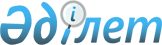 Об организации исполнения протокольного решения совещания у Главы государства от 9 июня 1999 года № 01-9/7Распоряжение Премьер-Министра Республики Казахстан от 23 июня 1999 года № 88-р

      В целях реализации поручений Президента Республики Казахстан по итогам рассмотрения отчета Правительства Республики Казахстан о социально- экономическом развитии за пять месяцев 1999 года: 

      1. Министерствам, агентствам, акимам областей, городов Астаны и Алматы, государственным органам, непосредственно подчиненным Главе государства (по согласованию), в срок до 10 июля 1999 года внести в Агентство Республики Казахстан по экономическому планированию предложения по внесению изменений и дополнений в Программу действий Правительства Республики Казахстан на 1999-2000 годы. 

      2. При подготовке предложений необходимо предусмотреть: 

      1) Министерству финансов Республики Казахстан: 

      совместно с Национальным Банком (по согласованию) и Министерством государственных доходов Республики Казахстан корректировку макроэкномической политики, в том числе налоговой и денежно-кредитной, направленную на преодоление кризиса и экономический рост; 

      совместно с акимами областей, городов Астаны и Алматы выравнивание регионов по уровню бюджетных расходов на одного жителя и постепенный переход к стабильным фискальным отношениям между центром и регионами; 

      совместно с отраслевыми министерствами, с акимами областей, городов Астаны и Алматы реализацию программы приватизации и повышения эффективности управления государственным имуществом на 1999-2000 годы, в том числе "голубых фишек"; 

      учет основных направлений программы правительственного и гарантированного правительством заимствования на 1999-2008 годы; 

      2) Министерствам энергетики, индустрии и торговли, транспорта, коммуникаций и туризма, сельского хозяйства Республики Казахстан учет основных направлений: 

      ранее утвержденных государственных и правительственных отраслевых и региональных программ; 

      программ развития национальных компаний; 

      подготовленных проектов программ реабилитации и развития пищевой, легкой, текстильной, кожевенно-обувной и химической промышленности, машиностроения, развития сельского хозяйства, смежных и связанных с ним отраслей, развития транспортно-коммуникационного комплекса; 

      совместно с акимами областей, городов Астаны и Алматы мер по переносу реформ на уровень микроэкономики; 

      3) Министерству государственных доходов Республики Казахстан учет основных направлений программ совершенствования деятельности фискальных органов, повышения качества налогового и таможенного администрирования на 1999-2000 годы, усиления государственного регулирования производства и оборота спирта и алкогольной продукции, а также проекта аналогичной программы по нефтепродуктам. 

      3. Министерствам финансов, энергетики, индустрии и торговли, транспорта, коммуникаций и туризма, сельского хозяйства, труда и социальной защиты населения Республики Казахстан совместно с заинтересованными органами до 10 июля 1999 года внести в Агентство Республики Казахстан по экономическому планированию предложения по показателям социально- экономического развития регионов, в том числе в натуральном выражении. 

      4. Агентству Республики Казахстан по экономическому планированию в срок до 20 июля 1999 года представить на рассмотрение Правительства Республики Казахстан: 

      проект уточненной Программы действий Правительства на 1998-2000 года, утвержденной Указом Президента Республики Казахстан от 28 января 1998 года № 3834 U983834_ и одновременно План мероприятий по ее реализации, с учетом принятых программ государственных инвестиций и развития рынка ценных бумаг, а также проекта программы привлечения прямых инвестиций; 

      перечень показателй социально-экономического развития регионов, в том числе в натуральном выражении. 

      5. Министерствам сельского хозяйства и государственных доходов Республики Казахстан совместно с акимами областей завершить работу по банкротству несостоятельных агроформирований, отнесенных к третьей группе, и проинформировать Правительство Республики Казахстан в срок до 25 августа 1999 года. 

      6. Агентству Республики Казахстан по инвестициям совместно с Министерством юстиции Республики Казахстан принять решения по месторождениям Атансор и Шатырколь и о результатах доложить Правительству Республики Казахстан в срок до 5 июля 1999 года. 

      7. Министерствам финансов, энергетики, индустрии и торговли, юстиции, Агентству Республики Казахстан по инвестициям принять меры по урегулированию споров с компаниями "АЭС" и "Харрикейн", с предприятиями "ССЛ-Ойл", "Богатырь Аксесс Комир" и "Сентрал Эйша Цемент" и доложить Правительству Республики Казахстан в срок до 10 августа 1999 года. 

      8. Заместителю Премьер-Министра - Министру финансов Республики Казахстан Джандосову У.А. создать рабочую группу по анализу доходности банков второго уровня, подготовке условий увеличения денежной массы в экономике, а также изучению проблем кредиторской задолженности бюджета, не включенных в бюджет 1999 года, и графику погашения этой задолженности бюджета. О результатах работы доложить к 25 июля 1999 года. 

      9. Министерству финансов Республики Казахстан совместно с администраторами бюджетных программ обеспечить: 

      в рамках работы Бюджетной комиссии формирование бюджетов, начиная с 2000 года, на основе приоритетных програм; 

      текущее финансирование расходов по бюджетным программам без увеличения кредиторской задолженности. 

      10. Министерству труда и социальной защиты населения Республики Казахстан совместно с акимами областей, городов Астаны и Алматы расширить и активизировать работу по привлечению незанятого населения к общественным работам. О проводимой работе информировать Правительство Республики Казахстан к 5 числу месяца, следующего за отчетным. 

      11. Государственным органам, входящим в структуру Правительства Республики Казахстан, акимам областей, городов Астаны и Алматы, руководителям национальных компаний создать условия, исключающие возможность лоббирования государственными служащими интересов отдельных хозяйствующих субъектов, включая банки, и при необходимости внести согласованные предложения. 

      12. Агентству Республики Казахстан по поддержке малого бизнеса совместно с заинтересованными министерствами и агентствами произвести инвентаризацию лицензируемых видов деятельности на предмет сокращения их числа и внести соответствующие предложения по изменению и дополнению действующего законодательства. 

      13. Агентству Республики Казахстан по регулированию естественных монополий и защите конкуренции совместно с заинтересованными министерствами изучить действующие ограничения, препятствующие функционированию единого рынка товаров и услуг, свободному перемещению товаров на территории республики и внести предложения в Правительство Республики Казахстан по их отмене. 

      14. Министерству государственных доходов Республики Казахстан до 25 июня 1999 года: 

      внести в Правительство Республики Казахстан предложения по созданию рабочей группы для подготовки корректировок Указа Президента, имеющего силу Закона "О налогах и других обязательных платежах в бюджет" Z952235_ , в том числе путем внесения в него основных инструкций по налогообложению; 

      обеспечить совместно с Министерством финансов Республики Казахстан подготовку рабочей группой проекта соответствующего закона по данному вопросу к 20 августа 1999 года.     15. Заместителю Премьер-Министра Республики Казахстан Павлову А.С. обеспечить координацию осуществляемых государственными органами проверок хозяйствующих субъектов.     16. Контроль за исполнением настоящего распоряжения возложить на Канцелярию Премьер-Министра Республики Казахстан.     Премьер-Министр     (Специалисты: Кушенова Д.                   Мартина Н.)
					© 2012. РГП на ПХВ «Институт законодательства и правовой информации Республики Казахстан» Министерства юстиции Республики Казахстан
				